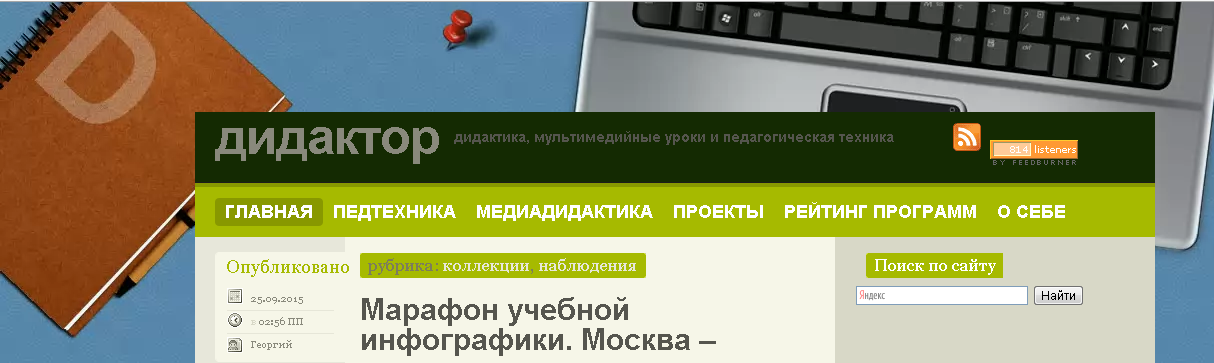 Почему возникла необходимость разработки  дополнительных образовательных программСовременная система дополнительного образования детей переживает глубокие трансформации, которые приводят к пересмотру и изменению фундаментальных основ, на которых оно было построено. В частности, в свете нового законодательства модифицируются подходы к разработке образовательных программ, которые сегодня рассматриваются как главные структурно-функциональные элементы образовательной системы.Известно, что педагоги дополнительного образования находятся в особой позиции — они должны самостоятельно разрабатывать дополнительную общеобразовательную программу с учетом запросов детей, потребностей семьи, образовательной организации, социально-экономических и национальных особенностей общества. Но эта ситуация сегодня осложняется происходящей нормативно-правовой реорганизацией:             -  вступил в силу Федеральный закон «Об образовании в Российской Федерации» [13];-  проект «Профессионального стандарта педагога дополнительного образования детей и взрослых» находится на рассмотрении Национальным советом при Президенте Российской Федерации по профессиональным квалификациям; - подлежат пересмотру Уставы образовательных организаций (в период до 01.01.2016); -  начинается процедура переоформления бланков лицензий на ведение образовательной деятельности; -  выдвигаются новые требования к содержанию образовательных программ. В этой связи возникает острая необходимость дать практикам ориентиры, находящиеся в правовом поле, а у практиков, в свою очередь, возникает потребность научиться правильно разрабатывать, оформлять и предъявлять свой главный документ — образовательную программу. Актуальность представленных материалов предопределена многочисленные запросами педагогов о правилах разработки дополнительных общеобразовательных программ и отсутствием разъяснений положений действующего законодательства по составлению и оформлению этих документов со стороны органов управления образованием. Почему изменились требованияДополнительное образование в российской образовательной системе обеспечивает непрерывность образования, осуществляется параллельно нормативному вектору — обучению по основным образовательным программам, — не является уровнем образования и, соответственно, не имеет (и не может иметь!) федеральных государственных образовательных стандартов. Образовательная организация дополнительного образования в качестве основной цели осуществляет образовательную деятельность по дополнительным общеобразовательным программам (ФЗ ст.23), то есть, как и во всех образовательных организациях, в организациях дополнительного образования образовательный процесс регламентируют образовательные программы, которые определяют содержание образования (ФЗ ст.12, п.1). Понятие «образовательная программа»Чаще всего под «образовательной программой» понимается [5]: документ, в котором фиксируется и логически, аргументировано представляется цель учебного процесса, тематический план и учебный планы, способы и методы их реализации, критерии оценки результатов в условиях конкретной образовательной организации; определение «образа будущего» и организация собственной деятельности в движении к нему. В образовательном контексте «учебная программа» представляет собой краткое систематическое изложение содержания учебного материала по конкретному предмету и описание объема знаний, умений и навыков, подлежащих усвоению [10, с. 491]. Но «учебная программа» и «образовательная программа» — понятия не тождественные, они не совпадают как по своему содержанию, так и по образовательно-правовому статусу. Дополнительная общеобразовательная программа — это программа, реализующаяся за пределами основных образовательных программ и направленная на решение задач формирования общей культуры личности, адаптации личности к жизни в обществе, создания основы для осознанного выбора и освоения профессиональных образовательных программ. «На образовательные программы, — отмечает Б. В. Куприянов, — распространяются все общепедагогические принципы (наглядность, системность, последовательность и т. д.). Однако при реализации этих принципов в организациях дополнительного образования ярко проявляется диалектичность. В частности, учет возрастных и индивидуальных особенностей детей предполагает не только соответствие учебного материала возрастным нормам, но возможность значительного опережения отдельными учащимися своих сверстников и даже более старших учащихся в освоении содержания образования» [2]. Специфика дополнительных общеразвивающих программОтличительные особенности дополнительных общеразвивающих программ: преобладание развития общих способностей личности над специальными; приоритет развития универсальных учебных действий; развитие общей культуры, а также познавательной, физической, социальной, творческой активности личности; развитие мобильности и адаптируемости личности.
Цель дополнительной общеразвивающей программы имеет обобщенный и несколько абстрактный характер, связана с общим развитием учащегося и предполагает выход на личностный образовательный результат. Цель может быть направлена на: развитие учащегося в целом или каких-то определённых способностей; формирование у учащегося умений, навыков, потребности самостоятельно пополнять знания, творить, трудиться; формирование и развитие общечеловеческих нравственных ценностей, личностных качеств; художественно-эстетическое/ интеллектуальное/ духовно-нравственное/ физическое развитие; обучение трудовым навыкам, коллективному взаимодействию и взаимопомощи и т. п.
Задачи — способы поэтапного достижения цели в обучении, воспитании, развитии учащихся: обучающие задачи отвечают на вопрос: что узнает, чему научится, какие представления получит, чем овладеет, в чем разберется учащийся, освоив программу; развивающие задачи связаны с развитием творческих способностей и возможностей учащихся, а также внимания, памяти, мышления, воображения и т. д.; воспитательные задачи отвечают на вопрос: какие ценностные ориентиры, отношения, личностные качества будут сформированы у учащихся.Структура дополнительных общеразвивающих программВ настоящее время нет официально разработанной и рекомендованной органами управления образованием структуры дополнительной общеобразовательной программы. По традиции большинство педагогов продолжают ориентироваться на Примерные требования к содержанию и оформлению образовательных программ дополнительного образования детей Министерства образования (Приложении к письму Департамента молодежной политики, воспитания и социальной поддержки детей Минобрнауки России от 11 декабря 2006 г. № 06–1844) [7]. Конечно, официально эти Требования не отменены, но их первая часть содержит ссылку на утративший силу Закон РФ «Об образовании» (1992 г.), следовательно, не соответствует современному законодательству, но зато 2-ю часть документа можно рассматривать как методические рекомендации [8], которые являются, по сути, классической структурой любой образовательной программы. Большинство разработчиков дополнительных общеобразовательных программ придерживаются по традиции как раз этого варианта. Но как было отмечено выше, новый Закон об образовании вступил в силу 1 сентября 2013 года. Уже два года система образования развивается в новом контексте. Понадобилось время на осмысление концептуальных законодательных положений. Так, в частности, действующий Федеральный закон № 273 определяет место и новую роль образовательной программы в системе образования и дает прямое нормативное определение этого понятия. Попытаемся представить структуру дополнительной общеобразовательной программы, соответствующую новому законодательству. Структура дополнительной общеобразовательной общеразвивающей программы включает: 1)   комплекс основных характеристик программы и 2) комплекс организационно-педагогических условий, включая формы аттестации. Рассмотрим более детально содержание структурных компонентов программы.Титульный лист программы (лат. Titulus — «надпись, заглавие») — первая страница, предваряющая текст программы и служащая источником библиографической информации, необходимой для идентификации документа (наименование образовательной организации, гриф утверждения программы (с указанием ФИО руководителя, даты и номера приказа), название программы, адресат программы, срок ее реализации, ФИО, должность разработчика(ов) программы, город и год ее разработки).1. Комплекс основных характеристик дополнительной общеобразовательной общеразвивающей программы: 1.1. Пояснительная записка (общая характеристика программы): направленность (профиль) программы — техническая, естественнонаучная, физкультурно-спортивная, художественная, туристско-краеведческая, социально-педагогическая (Порядок 1008, п.9); актуальность программы — своевременность, современность предлагаемой программы; отличительные особенности программы — характерные свойства, отличающие программу от других, остальных; отличительные черты, основные идеи, которые придают программе своеобразие; адресат программы — примерный портрет учащегося, для которого будет актуальным обучение по данной программе; объем программы — общее количество учебных часов, запланированных на весь период обучения, необходимых для освоения программы; формы обучения и виды занятий (лекции, практические и семинарские занятия, лабораторные работы, круглые столы, мастер-классы, др.); срок освоения программы определяется содержанием программы — количество недель, месяцев, лет, необходимых для ее освоения; режим занятий — периодичность и продолжительность занятий.	
1.2. Цель и задачи программы: цель — это стратегия, фиксирующая желаемый конечный результат; должна быть ясна, конкретна, перспективна, реальна, значима; задачи — это те конкретные результаты реализации программы, суммарным выражением которых и является поставленная цель. 1.3. Содержание программы: учебный план — содержит название разделов и тем программы, количество теоретических и практических часов и формы аттестации (контроля), оформляется в табличной форме. содержание учебно-тематического плана — это реферативное описание разделов и тем программы в соответствии с последовательностью, заданной учебным планом, включая описание теоретической и практической частей, форм контроля, соответствующих каждой теме. 1.4. Планируемые результаты — совокупность знаний, умений, навыков, личностных качеств, компетенций, личностных, метапредметных и предметных результатов, приобретаемых учащимися при освоении программы по ее завершению и формулируются с учетом цели и содержания программы.
2. Комплекс организационно-педагогических условий: 2.1. Календарный учебный график — это составная часть образовательной программы, являющейся комплексом основных характеристик образования и определяет количество учебных недель и количество учебных дней, продолжительность каникул, даты начала и окончания учебных периодов/этапов; календарный учебный график является обязательным приложением к дополнительной общеобразовательной программе и составляется для каждой группы (ФЗ № 273, ст.2, п.92; ст. 47, п.5). 2.2. Условия реализации программы — реальная и доступная совокупность условий реализации программы — помещения, площадки, оборудование, приборы, информационные ресурсы; 2.3. Формы аттестации — зачет, контрольная работа, творческая работа, выставка, конкурс, фестиваль художественно-прикладного творчества, отчетные выставки, отчетные концерты, открытые уроки, вернисажи и т. д.: разрабатываются индивидуально для определения результативности усвоения образовательной программы, отражают цели и задачи программы; 2.4. Оценочные материалы — пакет диагностических методик, позволяющих определить достижение учащимися планируемых результатов (ФЗ № 273, ст.2, п.9; ст. 47, п.5). 2.5. Методические материалы — обеспечение программы методическими видами продукции — указание тематики и формы методических материалов по программе; описание используемых методик и технологий; современные педагогические и информационные технологии; групповые и индивидуальные методы обучения; индивидуальный учебный план, если предусмотрено локальными документами организации (ФЗ № 273, ст.2, п.9; ст. 47, п.5). 2.6. Рабочие программы (модули) курсов, дисциплин, которые входят в состав программы (для модульных, интегрированных, комплексных и т. п. программ) (ФЗ № 273, ст.2, п.9; ст. 47, п.5).3. Список литературы — включает основную и дополнительную учебную литературу (учебные пособия, сборники упражнений, контрольных заданий, тестов, практических работ и практикумов, хрестоматии) справочные пособия (словари, справочники); наглядный материал (альбомы, атласы, карты, таблицы); может быть составлен для разных участников образовательного процесса — педагогов, учащихся; оформляется в соответствии с требованиями к оформлению библиографических ссылок.
И еще некоторые особенностиВ нормативных документах зафиксированы еще некоторые особенности дополнительных общеобразовательных общеразвивающих программ, которые должны учитывать возрастные и индивидуальные особенности детей (ФЗ ст.75, п.1). А в соответствии с Приказом Министерства образования и науки Российской Федерации от 29 августа 2013 г. № 1008 организации, осуществляющие образовательную деятельность, должны ежегодно обновлять эти программы с учетом развития науки, техники, культуры, экономики, технологий и социальной сферы (п.11) [6]. Таким образом, содержание дополнительной общеобразовательной программы зависит не только от психического развития, состояния здоровья и возраста учащегося как адресата программы, но и от государственной образовательной политики, которая во многом отражает уровень социально-экономического развития общества и государства, а также от спроса детей и родителей на дополнительные образовательные услуги.В заключениеИ главное — если понятие «образовательная программа» закрепляется законодательно, то все разрабатываемые образовательные программы должны вписываться в законодательно установленные рамки, то есть должны в своей структуре содержать обозначенные структурные элементы. В противном случае, документ не может называться «образовательной программой». Следовательно, привычная для всех структура дополнительной общеобразовательной программы должна быть пересмотрена и переформатирована под требования законодательства. Каждая образовательная программа должна «вписываться» в законодательно установленные рамки и содержать в своей структуре обозначенные в законе компоненты. Если по каким-то причинам этого разработчик программы сделать не может, то он разрабатывает и реализует все что угодно, только не образовательную программу. Обозначенные позиции свидетельствуют о том, что дополнительное образование детей нуждается сегодня в проработке нормативной базы, задающей требования к деятельности образовательных организаций вообще и к дополнительной общеобразовательной общеразвивающей программе, в частности.Литература:   Концепция развития дополнительного образования детей от 4 сентября 2014 г. № 1726-р. [Электронный ресурс] — URL: http://government.ru/media/files/ipA1NW42XOA.pdf (Дата обращения 05.01.2015)Куприянов Б. В. Нормативные основы образовательных программ в организациях дополнительного образования. [Электронный ресурс] — URL: http://ipk74.ru/kafio/kvdo/download/32/ (Дата обращения 05.02.2015) Логинова Л. Г. Развитие системы управления качеством дополнительного образования детей в современных условиях России: Дис.... д- ра пед. наук: 13.00.01: М., 2004 436 c. Понятие, правовая природа и структура образовательной программы [Электронный ресурс] — URL: http://www.lexed.ru/obrazovatelnoe-pravo/knigi/yagofarov2005/521.php (Дата обращения 06.06.2015) Оглоблин К. А. Стратегия подготовки педагогов физической культуры к валеологической деятельности в образовательной среде вуза. Автореферат диссертации на соискание ученой степени доктора педагогических наук. Санкт- Петербург, 2009 Приказ Министерства образования и науки Российской Федерации от 29 августа 2013 г. № 1008 «Об утверждении порядка организации и осуществления образовательной деятельности по дополнительным общеобразовательным программам» [Электронный ресурс] — URL: http://www.rg.ru/2013/12/11/obr-dok.html (Дата обращения 06.12.2014) Примерные требования к содержанию и оформлению образовательных программ дополнительного образования детей Министерства образования (Приложении к письму Департамента молодежной политики, воспитания и социальной поддержки детей Минобрнауки России от 11 декабря 2006 г. № 06–1844).Портал «Реализация Федерального закона «Об образовании в российской Федерации» [Электронный ресурс] — URL: http://273-фз.рф/obuchenie/moduli/dopolnitelnoe-obrazovanie/7–02 Пустовит Е. А. Теоретические основы формирования учебно-исследовательской компетентности учащихся общеобразовательной школы//Вектор науки ТГУ. № 1 (23), 2013. с.365–369 [Электронный ресурс] — URL: http://edu.tltsu.ru/sites/sites_content/site1238/html/media90388/82Pustovit.pdf /(дата обращения: 31.05.2015) Современный словарь иностранных слов — М., 1991 Теплоухова Л. А. Формирование универсальных учебных действий учащихся основной школы средствами проектной технологии: автореферат дис.... канд. пед. наук: 13.00.01 [Текст] / Теплоухова Л. А. — Ижевск, 2012. — 26 с. Учебно-методический комплект для руководителей и заместителей руководителей образовательных организаций дополнительного образования//Информационный портал по внедрению эффективных организационно-управленческих и финансово-экономических механизмов, структурных и нормативных изменений, новаций [Электронный ресурс] — URL: 273-фз.рф/obuchenie/moduli/moduli/dopolnitelnoe-obrazovanie/7–01 (Дата обращения 31.05.2015)Федеральный закон об образовании в Российской Федерации от 29 декабря 2012 года N 273-ФЗ. [Электронный ресурс] — URL: http://www.consultant.ru/document/cons_doc_LAW_173649/ (Дата обращения 03.03.2015)